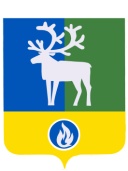 СЕЛЬСКОЕ  ПОСЕЛЕНИЕ  ЛЫХМАБЕЛОЯРСКИЙ  РАЙОНХАНТЫ-МАНСИЙСКИЙ  АВТОНОМНЫЙ  ОКРУГ - ЮГРААДМИНИСТРАЦИЯ  СЕЛЬСКОГО ПОСЕЛЕНИЯ ЛЫХМАПОСТАНОВЛЕНИЕот 24 декабря 2014 года	                                                                                                № 121Об утверждении Плана мероприятий по профилактике проявлений терроризма и экстремизма на территории сельского поселения Лыхма на  2015-2017годыВ соответствии с  Федеральным законом от 06 марта 2006 года № 35-ФЗ «О противодействии экстремизму», Федеральным законом от 25 июля 2002 года № 114-ФЗ «О противодействии экстремистской деятельности», Федеральным законом от 06 октября 2003 года № 131-ФЗ «Об общих принципах организации местного самоуправления в Российской Федерации»п о с т а н о в л я ю:1.Утвердить прилагаемый план мероприятий по профилактике проявлений терроризма и экстремизма на территории сельского поселения Лыхма на  2014 годсогласно приложению к настоящему постановлению.2. Рекомендовать учреждениям, организациям, находящихся на территории сельского поселения Лыхма принять участие в мероприятиях, предусмотренных Планом.	3. Опубликовать настоящее постановление в газете «Белоярские вести».	4. Настоящее постановление вступает в силу после его официального опубликования, но не ранее 01 января 2015 года.5. Контроль за выполнением постановления возложить на заместителя главы муниципального образования, заведующего сектором муниципального хозяйства администрации сельского поселения Лыхма Ананьина А.Ю.Глава сельского поселения Лыхма	             С.В. БелоусовПриложение к постановлению администрациисельского поселения Лыхмаот 24 декабря 2014 года № 121Планмероприятий по профилактике проявлений терроризма и экстремизма на территории сельского поселения Лыхма на 2015-2017 годы ___________№п/пНаименование мероприятийСрокпроведенияОтветственныеисполнителиI. Организационные мероприятияI. Организационные мероприятияI. Организационные мероприятияI. Организационные мероприятия1.1Организовать и провести заседания с привлечением должностных лиц и специалистов по мерам предупредительного характера при угрозах террористической и экстремистской направленностиI раз в полугодиеПредседатель антитеррористической комиссии (далее – АТК) сельского поселения  Лыхма;Участковый уполномоченный полиции отдела Министерства внутренних дел Российской Федерации по Белоярскому району (далее –  УУП ОМВД РФ). 1.2.Корректировка базы данных граждан, проживающих на территории сельского поселения:- лиц, преступивших закон, стоящих  на учете в правоохранительных органах;- неблагополучных семей;- лиц, прибывших из мест лишения свободы;- иностранных гражданежеквартальноПредседатель АТК  сельского поселения  Лыхма;УУП ОМВД РФ.1.3.Организовать проведение практических занятий и семинаров в учебных заведениях с участием работников судов, прокуратуры, других правоохранительных органов по проблемам профилактики террористических и экстремистских проявлений.ежегодноПредседатель АТК  сельского поселения  Лыхма;УУП ОМВД РФ;Директор СОШ п. ЛыхмаII. Мероприятия по усилению безопасности жилых домов, учреждений,мест массового пребывания людейII. Мероприятия по усилению безопасности жилых домов, учреждений,мест массового пребывания людейII. Мероприятия по усилению безопасности жилых домов, учреждений,мест массового пребывания людейII. Мероприятия по усилению безопасности жилых домов, учреждений,мест массового пребывания людей2.1Осуществлять обход территории поселения на предмет выявления и ликвидации последствий экстремисткой деятельностиI раз в кварталПредседатель АТК  сельского поселения  Лыхма;УУП ОМВД РФ;начальник участкаООО «ЖКС»;2.2Провести осмотр и организовать закрытие чердачных и подвальных помещений, очистить входы и выходы из всех общественных зданий и общеобразовательных учреждений и жилых многоквартирных домов I раз в полугодиеПредседатель АТК  сельского поселения  Лыхма;УУП ОМВД РФ;начальник участкаООО «ЖКС»;руководители учреждений2.3Своевременное информирование правоохранительных органов о фактах проявлений террористической и экстремисткой деятельности.весь периодПредседатель АТК  сельского поселения  Лыхма;УУП ОМВД РФ;2.4Исключить  проведение массовых мероприятий без предварительного осмотра помещений сотрудником органов внутренних дел, а также организации охраны на весь период их проведенияпо мере необходимостиПредседатель АТК  сельского поселения  Лыхма;УУП ОМВД РФ;III. Организация среди населения разъяснительной работыIII. Организация среди населения разъяснительной работыIII. Организация среди населения разъяснительной работыIII. Организация среди населения разъяснительной работы3.1Провести разъяснительную работу среди населения по повышению бдительности, готовности к действиям при проявлениях терроризма, экстремизма и укреплению взаимодействия с правоохранительными органамипостоянноПредседатель АТК  сельского поселения  Лыхма;УУП ОМВД РФ;3.2Организовать размещение на территории  муниципального образования  информацию  о  требованиях действующего миграционного законодательства, а также контактных телефонов о том, куда следует обращаться в случаях совершения в отношении     граждан противоправных  действийпо  мере необходимостиПредседатель АТК  сельского поселения  Лыхма;УУП ОМВД РФ;3.3Проведение профилактической работы с социально-неадаптированными слоями населения постоянноПредседатель АТК  сельского поселения  Лыхма;УУП ОМВД РФ;3.4Проведение цикла лекций и бесед в общеобразовательных школах направленных на профилактику проявлений экстремизма, терроризма, преступлений против личности, общества, государствав течении учебного годаЗаместитель директора МОСШ п. Лыхма по     учебно-воспитательной работе3.5Отслеживать случаи возбуждения социальной, расовой, национальной или религиозной розни, пропаганду исключительности, превосходства либо неполноценности человека по признаку его социальной, расовой, национальной, религиозной или языковой принадлежностипостоянноПредседатель АТК  сельского поселения  Лыхма;УУП ОМВД РФ;3.6Показ видеофильмов населению  об экстремизме и терроризмеежегодноДиректор МКУК СДК «Романтик»3.7Организовать и провести тематические мероприятия: конкурсы, викторины,  с целью формирования у граждан уважительного отношения к традициям и обычаям различных народов и национальностей.согласно плана работы учреждения культурыДиректор МКУК СДК «Романтик»3.8Проведение молодежных мероприятий по антитеррористической и экстремистской направленностиI разв кварталПредседатель АТК  сельского поселения  Лыхма;Директор МКУК СДК «Романтик»3.9Организовать фотовыставки, выставки фотоальбомов истории народа в поселении, рисунков детей, поделок с тематикой народных традиций и т.д.согласно плана работы учреждения культурыПредседатель АТК  сельского поселения  Лыхма;Директор МКУК СДК «Романтик»IV. Организация работы среди руководителей и работников организаций, учрежденийIV. Организация работы среди руководителей и работников организаций, учрежденийIV. Организация работы среди руководителей и работников организаций, учрежденийIV. Организация работы среди руководителей и работников организаций, учреждений4.1Рекомендовать руководителям содержать в исправном состоянии ограждения по всему  периметру территорий организаций, учрежденийпо мере необходимостиПредседатель АТК  сельского поселения  Лыхма;Руководители учреждений;4.2Провести разъяснительную работу в организациях и учреждениях по действию должностных лиц по предупреждению  возможных чрезвычайных ситуаций обусловленных террористическими актами.ежегодноПредседатель АТК  сельского поселения  Лыхма;Руководители учреждений;4.3Разместить  на информационных стендах  буклеты, плакаты, памятки, рекомендации по действию в случае  чрезвычайных ситуаций обусловленных террористическими актами с указанием контактных телефонов соответствующих служб.постоянноРуководители учреждений4.4Рекомендовать обеспечить строгий контроль за парковкой всех видов транспортных средств около организаций, учрежденийпо мере необходимостиРуководители учреждений;УУП ОМВД РФ;4.5Провести разъяснительную работу в организациях и учреждениях по действию должностных лиц по предупреждению  возможных чрезвычайных ситуаций обусловленных террористическими актами.ежегодноПредседатель АТК  сельского поселения  Лыхма;УУП ОМВД РФ;4.6Разместить  на информационных стендах  буклеты, плакаты, памятки, рекомендации по действию в случае  чрезвычайных ситуаций обусловленных террористическими актами с указанием контактных телефонов соответствующих служб.постоянноПредседатель АТК  сельского поселения  Лыхма;Руководители учреждений4.7Проводить беседы на тему: сохранение стабильных межнациональных отношений и предупреждение межнациональных конфликтов, уважение к традициям и обычаям различных народов и национальностей .постоянноПредседатель АТК  сельского поселения  Лыхма;Директор МКУК СДК «Романтик»